INFORME DE PERTENENCIA SOCIOLINGÜÍSTICADIRECCIÓN GENERAL DE CORREOS Y TELÉGRAFOS DE GUATEMALAGuatemala, Marzo  2024AntecedentesLa Ley de Idiomas Nacionales, Decreto 19-2003 del Congreso de la República de Guatemala, según su artículo 4, tiene como objeto regular lo relativo al reconocimiento, respeto, promoción, desarrollo y utilización de los idiomas de los pueblos Mayas, Garífuna y Xinka, y su observancia en irrestricto apego a la Constitución Política de la República y al respeto y ejercicio de los derechos humanos. De igual forma en el artículo 7, coloca como responsables al Organismo Ejecutivo y sus instituciones, en coordinación con las entidades autónomas y descentralizadas, la ejecución efectiva de la política de fomento, reconocimiento, desarrollo y utilización de los idiomas Mayas, Garífuna y Xinka, contenida en esa ley. Específicamente en el artículo 10 de la ley mencionada, se estableció que: “Las entidades e instituciones del Estado deberán llevar registros, actualizar y reportar datos sobre la pertenencia sociolingüística de los usuarios de sus servicios, a efecto de adecuar la prestación de los mismos”, por lo que se debe hacer notar que dichas entidades e instituciones están obligadas a elaborar esos reportes desde el año 2003 cuando la ley entró en vigencia. La obligación de dicho reporte no nace con la Ley de Acceso a la Información Pública, sino que 6 años después, la ley en materia de Acceso establece la obligatoriedad de la publicación de oficio del Informe ya establecido en la Ley de Idiomas Nacionales.Elaboración del InformeDescripción de la recopilación de los datosLa Dirección General de Correos y Telégrafos presenta reportes estadísticos de la pertenencia étnica de los beneficiarios del servicio postal  y desde el mes de septiembre del 2022 se implementó una encuesta digital, la cual tiene como objetivo medir la valoración del servicio postal que tiene el usuario, así mismo dicho instrumento recopila información de la pertenencia sociolingüística de los usuarios del servicio postal, recopilando información del sexo y edad de las personas, su pertenencia étnica y la comunidad lingüística a la que pertenecen,  refiriéndose a los idiomas reconocidos por la Ley de Idiomas Nacionales. A continuación se presenta el segmento de la boleta donde se registra información de la pertenencia sociolingüística.Imagen 1: Formato de la boleta digital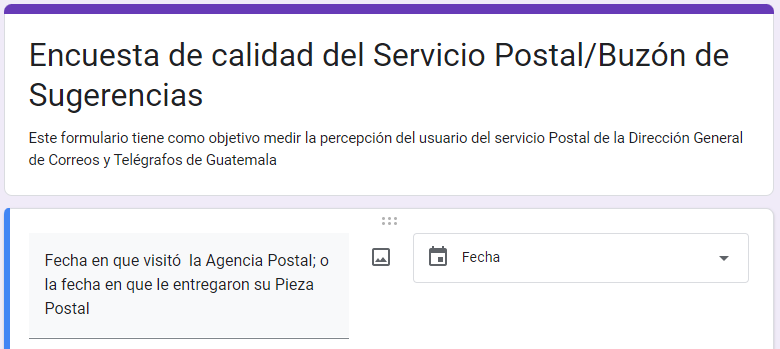 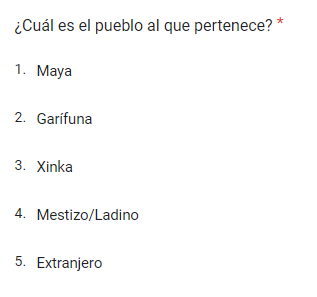 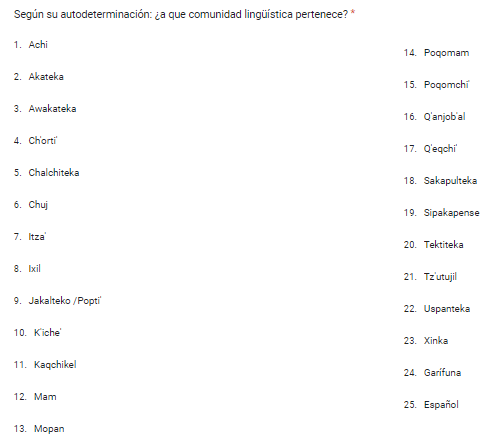 Análisis de datosA continuación se presentan los beneficiarios del servicio postal correspondiente al mes de Marzo  del año 2,024.En total se entregaron 44,898 piezas postales en toda la república; de las cuales el 57.16% se entregó en la Región Metropolitana y el 42.84% en el interior del país. De acuerdo a la población beneficiada por género, el 57.25% fueron hombres y el 42.75% mujeres.Del total de servicios postales prestados, el 21.11% de los beneficiarios pertenecen al pueblo Maya, el 0.48% al pueblo Garífuna, el 2.20% al pueblo Xinka y el 76.22% a la población ladina; la mayoría de la población maya beneficiada por el servicio postal se atendió en la Agencia Central, Quetzaltenango, Antigua Guatemala, Chimaltenango, Huehuetenango, Amatitlán, Villa Canales; tal como se presenta en el cuadro 1.Cuadro 1: Beneficiarios del servicio postal, según pertenencia étnica.Gráfica 1: Beneficiarios del servicio postal según pertenencia étnicaCODIGO 
CENTRO DE 
COSTOAGENCIAMAYAGARIFUNAXINKAOTROSTOTAL2968Agencia Central37203724917,86521,87216245Todos Santos Cuchumatán3600437916246San Pedro la Laguna711533941516247Salamá2130025146416248Jutiapa753722441074516250Chimaltenango2452161,1751,43916251Quetzaltenango4024271,9312,36416253Antigua Guatemala4234282,0312,48616255Villa Canales3083211,4781,81016256Huehuetenango2002139601,17516258San Marcos1411967682816259Tejutla1400016430416260Retalhuleu2080024445216261Totonicapán1540018133516262Quiché2750032259716265Uspantán70008315316268Guastatoya2090024645516271Santa Lucía Cotzumalguapa3500417616272Cuilapa551426432316277Barberena470322427416283San Mateo Ixtatán141172316287Cobán14911071687716288Fronteras460322026916289Morales1240014526916293Chiquimula781537345716294Jalapa1101752764517434San Juan Sacatepéquez557464627992917435Nueva Santa Rosa1601799717436Amatitlán1792128601,05317677La Unión2390028051917678Usumatlán1020011922117701Concepción las Minas13111116521817708Río Dulce4944248117786Puerto San José65553210817787San José la Máquina1321963277418420Escuintla904527149690218425Ocós800101818428San Felipe62007213418764San Francisco, Petén30300355658